Задание 1. Вычисление количества информацииВероятностный подходФормула Шеннона:  или .Формула Хартли:   (для равновероятных событий), где i – количество информации в битах,N – количество равновероятных вариантов события.Для определения количества информации (формула Шеннона):в одном (i-м) состоянии системы:  ;среднего количества информации во всех состояниях системы:Разновероятные события,,,, гдеp – вероятность события,N – общее число возможных исходов, K – число возможных исходов интересующего нас события,i – количество информации в сообщении о событии с вероятностью p.Пример 1. Два игрока играют в «крестики нолики» на поле размером 4х4. Определить, какое количество информации I получит второй игрок после первого хода первого игрока. Решение. Первый игрок может для первого хода выбрать любое поле из 16 возможных (N = 4 · 4=16). Тогда по формуле Хартли I = log2N. I = log216 = log224 = 4 бита. Количество информации I можно также найти из соотношения N = 2I.16 = 2I 		24 = 2I 	I = 4 бита. Ответ: I = 4 бита. Пример 2. В группе 24 студента. За экзамен были получены следующие оценки: 3 пятерки, 12 четверок, 6 троек, 3 двойки. 1) Определить, какое количество информации I содержит сообщение, что студент Романов получил оценку «четыре». 2) Определить, какое количество информации I содержит сообщение об оценке любого студента группы. Решение.1) Вероятность события, что случайным образом выбранный студент получил оценку «четыре», равна  . Используя формулу I = –log2р, получим I= –log2р = –log2 = –log22-1 = log22 = 1 бит. Ответ: I = 1 бит. 2) Для решения задачи воспользуемся формулой Шеннона. Вероятности событий, что случайным образом выбранный студент получил оценку «пять», «четыре», «три», «два», соответственно равны: р1 = , р2 = , р3 = , р4 = . I = -(р1*log2р1 + р2*log2р2+ р3* log2р3+ р4* log2р4) = –( log2 + log2 + log2 + log2 ) = = 1,75. Ответ: I = 1,75 бита. Пример 3. В коробке лежат красные и синие карандаши, всего в коробке 24 карандаша. Информация о том, что из коробки случайным образом достали синий карандаш, равна 2 битам. Определить, сколько в коробке красных и синих карандашей. Решение. Обозначим за х число синих карандашей в коробке. Для решения задачи воспользуемся формулой (I = –log2р): 2 = – log2р. Из этого соотношения найдем р – вероятность того, что случайным образом вынутый шар является синим: р = . Теперь определим х из соотношения , 		х = 6. Ответ: В коробке 6 синих и 18 красных карандашей. Варианты заданийЗадание 2. Подсчёт промежуточного количества информацииАлфавитный подходПри алфавитном подходе, если допустить, что все символы алфавита встречаются в тексте с одинаковой частотой (равновероятно), то количество информации i, которое несет каждый символ (информационный вес одного символа), вычисляется по формуле:, где N – мощность алфавита (полное количество символов, составляющих алфавит выбранного кодирования).Тогда мощность алфавита можно вычислить по формуле: N = 2iЕсли текст состоит из k символов, то при алфавитном подходе размер
содержащейся в нем информации I (вес текста, или изображения, или аудио файла) определяется по формуле:I = k*i,где k – количество символов,i – вес одного символа.Максимальное количество слов L из m букв, которое можно составить из алфавита мощностью N, определяется по формуле: L = Nm.Пример 1. В велокроссе участвуют 720 спортсменов. Устройство регистрирует прохождение промежуточного финиша каждым из участников, записывая его номер с использованием минимально возможного количества бит, одинакового для всех номеров. Каков информационный объем сообщения, записанного устройством после того, как промежуточный финиш прошли 100 велосипедистов? (Ответ дайте в байтах.)Решение. Для регистрации одного любого номера необходимо 10 бит, поскольку с помощью 10 бит можно закодировать 210 = 1024 различных номеров, т.к. 29<720<210. Для регистрации 100 номеров потребуется 100 *10 = 1000 бит = 1000/8 байт = 125 байт. Ответ: Информационный объем сообщения равен 125 байт. Пример 2. Световое табло состоит из лампочек. Каждая лампочка может находиться в одном из трех состояний («включено», «выключено», «мигает»). Какое наименьшее количество лампочек должно быть на табло, чтобы с его помощью можно было передать 18 различных сигналов. Решение. Воспользуемся формулой L = Nm. Мощность алфавита N = 3. Требуется найти m (наименьшее количество лампочек). Так как в формуле L = Nm определяется максимальное количество слов, а необходимо передать только 18 сигналов (слов), то m будем находить из соотношения 18 ≤ 3m. Следовательно, m = 3, 4, 5, … Поскольку нужно найти наименьшее количество лампочек, то m = 3. Ответ: На табло должно быть 3 лампочки. Варианты заданийЗадание 3. Кодирование графической информацииКоличество цветов N, отображаемых на экране монитора, может быть вычислено по формуле: N = 2i, , где N – полное количество цветов в палитре, i – битовая глубина.Если известны размеры (в пикселях) рисунка по высоте Х и ширине Y, а также битовая глубина i, то занимаемый объем V будет равен V = X · Y · i.Время передачи изображения t вычисляется по формуле: , где V – объем файла, q – скорость передачи данных.Пример. Растровое графическое изображение 20х20 точек содержит не более 256 цветов. Сколько памяти потребуется для хранения изображения? Решение. Для решения воспользуемся формулой N = 2i. Одна точка может иметь один из 256 цветов (N = 256). Найдем сколько бит i, требуется для ее хранения (битовая глубина) из соотношения: 256 = 2i 	i = 8 бит. Для хранения изображения 20х20 точек требуется 20* 20* 8 = 3200 бит или 400 байт (3200/8 = 400). Ответ: Для хранения изображения потребуется 400 байт. Варианты заданийЗадание 4. Кодирование звуковой информацииРасчёт информационного объёма звукового файла: V=k·H·i·t, где V – объём (размер) звукового файла,k – количество дорожек в записи (k=1 – моно, k=2 – стерео),H – частота дискретизации (в Герцах),i – глубина кодирования (в битах) (разрядность регистра (разрешение)),t – время звучания (в секундах),N = 2i – количество уровней громкости (интенсивности).Пример. Определить информационный объем цифрового стерео аудиофайла, длительность звучания которого составляет 10 секунд при частоте дискретизации 22,05 кГц и разрешении 8 битов (квантуется 8 битами). Решение. Для определения информационного объема цифрового стерео аудио файла воспользуемся формулой V=k·H·i·t. V = 2·22 050·8·10 = 3528000(бит) = 3528000/8/1024/1024 (Мбайт) = 0,42 (Мбайт). Ответ: Информационный объем цифрового стерео аудио файла составляет 0,42 Мбайт. Варианты заданийЗадание 5. Определение основания системы счисленияВарианты заданийВариантТекст задачи1В корзине лежат 16 шаров. Все шары разного цвета. Сколько информации несет сообщение о том, что из корзины выкатился красный шар? 2Сколько бит информации несет сообщение о том, что из колоды в 32 карты достали даму пик? 33. Какое сообщение содержит большее количество информации? 1) Монета упала «решкой» вверх. 2) В библиотеке книга нашлась в 5-м шкафу из 8.4В корзине лежат шары. Все разного цвета. Сообщение о том, что достали синий шар, несет 5 бит информации. Сколько всего шаров в корзине? 5В соревновании участвуют 4 команды. Сколько информации в сообщении, что выиграла 3-я команда? 6В коробке 5 синих и 15 красных шариков. Какое количество информации несет сообщение, что из коробки достали синий шарик? 7В коробке находятся кубики трех цветов: красного, желтого и зеленого, причем желтых в два раза больше красных, а зеленых на 6 больше, чем желтых. Сообщение о том, что из коробки случайно вытащили желтый кубик, содержало 2 бита информации. Сколько было зеленых кубиков? 8Студенты группы изучают один из трех языков: английский, немецкий или французский, причем 12 студентов не учат английский. Сообщение, что случайно выбранный студент Петров изучает английский, несет log23 бит информации, а что Иванов изучает французский – 1 бит. Сколько студентов изучают немецкий язык? 9В составе 16 вагонов, среди которых К – купейные, П – плацкартные и СВ – спальные. Сообщение о том, что ваш друг приезжает в СВ, несет 3 бита информации. Сколько в поезде вагонов СВ? 10Студенческая группа состоит из 21 человека, которые изучают немецкий или французский языки. Сообщение о том, что студент A изучает немецкий язык, несет log23 бит информации. Сколько человек изучают французский язык? 11Сколько информации несет сообщение о том, что было угадано число в диапазоне целых чисел от 684 до 811? 12При угадывании целого числа в некотором диапазоне было получено 8 бит информации. Сколько чисел содержал этот диапазон? 13Сообщение о том, что ваш друг живет на 10-м этаже, несет 4 бита информации. Сколько этажей в доме? 14На железнодорожном вокзале 8 путей отправления поездов. Вам сообщили, что ваш поезд прибывает на четвертый путь. Сколько информации вы получили? 15Какое сообщение содержит большее количество информации? 1) Роман получил за экзамен 3 балла (единицы не ставятся) по 5-балльной системе.2) Из колоды карт (32 шт.) выпала семерка пик.16Шарик находится в одном из 64 ящичков. Сколько единиц информации будет содержать сообщение о том, где находится шарик?17В коробке лежат 64 цветных карандаша. Сообщение о том, что достали белый карандаш, несет 4 бита информации. Сколько белых карандашей было в коробке?18Шарик находится в одной из трех урн: А, В или С. Определить, сколько бит информации содержит сообщение о том, что он находится в урне В.19В классе 30 человек. За контрольную работу по математике получено 6 пятерок, 15 четверок, 8 троек и 1 двойка. Какое количество информации в сообщении о том, что Иванов получил четверку?20Задано число из промежутка от 1 до 64. Какое количество информации необходимо для угадывания числа из этого промежутка?21Какое количество информации получит первый игрок после первого хода второго игрока в игре в «крестики-нолики» на поле 3 на 3?22При угадывании целого числа в диапазоне от 1 до N было получено 9 бит информации. Чему равно N?23В корзине лежат 8 черных шаров и 24 белых. Сколько информации несет сообщение о том, что достали черный шар?24Сколько информации несет сообщение о том, что из колоды карт в 32 карты достали карту бубновой масти?25Проводятся две лотереи: "4 из 32" и "5 из 64". Сообщение о результатах какой из лотерей несет больше информации?26В колоде содержится 32 карты. Из нее наугад взяли 2 карты. Какое количество информации несет сообщение о том, что выбраны туз и король одной масти?27Сколько информации несет сообщение о том, что из колоды карт в 32 карты достали карту черной масти?28Проводятся две лотереи: «5 из 30» и «3 из 42». Сообщение о результатах какой из лотерей несет больше информации?29В ящике лежат перчатки (белые и черные). Среди них — 2 пары черных. Сообщение о том, что из ящика достали пару черных перчаток, несет 4 бита информации. Сколько всего пар перчаток было в ящике?30Вы бросаете два кубика с нанесенными на гранях цифрами от 1 до 6. Определите, сколько бит информации несет сообщение, что на одном кубике выпала тройка, а на другом - пятерка.31В корзине лежат белые и черные шары. Среди них 18 черных шаров. Сообщение о том, что из корзины достали белый шар, несет 2 бита информации. Сколько всего в корзине шаров?32При угадывании целого числа в некотором диапазоне было получено 8 бит информации. Сколько чисел содержал этот диапазон?ВариантТекст задачи1Некоторое устройство имеет специальную кнопку включения/выключения, а выбор режима работы осуществляется установкой ручек двух тумблеров, каждая из которых может находиться в одном из пяти положений. Сколько различных режимов работы может иметь устройство? Выключенное состояние режимом работы не считать.2Выбор режима работы в некотором устройстве осуществляется установкой ручек двух тумблеров, каждая из которых может находиться в одном из пяти положений. При этом крайнее нижнее одновременное положение обеих ручек соответствует отключению устройства. Сколько различных режимов работы может иметь устройство? Выключенное состояние режимом работы не считать.3Выбор режима работы в некотором устройстве осуществляется установкой ручек тумблеров, каждая из которых может находиться в одном из пяти положений. Каково минимальное количество необходимых тумблеров для обеспечения работы устройства на 37 режимах.4В велокроссе участвуют 28 спортсменов. Специальное устройство регистрирует прохождение каждым из участников промежуточного финиша, записывая его номер с использованием минимально возможного количества бит, одинакового для каждого спортсмена. Какой объём памяти будет использован устройством, когда все спортсмены прошли промежуточный финиш? (Ответ дайте в битах.)5В велокроссе участвуют 96 спортсменов. Специальное устройство регистрирует прохождение каждым из участников промежуточного финиша, записывая его номер с использованием минимально возможного количества бит, одинакового для каждого спортсмена. Какой объём памяти будет использован устройством, когда промежуточный финиш прошли 90 велосипедистов? (Ответ дайте в битах.)6В велокроссе участвуют 48 спортсменов. Специальное устройство регистрирует прохождение каждым из участников промежуточного финиша, записывая его номер с использованием минимально возможного количества бит, одинакового для каждого спортсмена. Какой объём памяти будет использован устройством, когда все спортсмены прошли промежуточный финиш? (Ответ дайте в байтах.)7В велокроссе участвуют 108 спортсменов. Специальное устройство регистрирует прохождение каждым из участников промежуточного финиша, записывая его номер с использованием минимально возможного количества бит, одинакового для каждого из спортсменов. Какой объём памяти будет использован устройством, когда промежуточный финиш прошли 96 велосипедистов? (Ответ дайте в байтах.)8В велокроссе участвуют 80 спортсменов. Специальное устройство регистрирует прохождение каждым из участников промежуточного финиша, записывая его номер с использованием минимально возможного количества бит, одинакового для каждого из участников. Какой объём памяти будет использован устройством, когда все спортсмены прошли промежуточный финиш? (Ответ дайте в байтах.)9В велокроссе участвуют 915 спортсменов. Специальное устройство регистрирует прохождение каждым из участников промежуточного финиша, записывая номер участника с использованием минимально возможного количества бит, одинакового для всех спортсменов. Какой объём памяти будет использован устройством, когда промежуточный финиш прошли 560 велосипедистов? (Ответ дайте в байтах.)10В велокроссе участвуют 56 спортсменов. Специальное устройство регистрирует прохождение каждым из участников промежуточного финиша, записывая его номер с использованием минимально возможного количества бит, одинакового для каждого спортсмена. Какой объём памяти будет использован устройством, когда все спортсмены прошли промежуточный финиш? (Ответ дайте в байтах.)11В велокроссе участвуют 235 спортсменов. Специальное устройство регистрирует прохождение каждым из участников промежуточного финиша, записывая его номер с использованием минимально возможного количества бит, одинакового для всех спортсменов. Какой объём памяти будет использован устройством, когда промежуточный финиш прошли 190 велосипедистов? (Ответ дайте в байтах.)12В велокроссе участвуют 396 спортсменов. Специальное устройство регистрирует прохождение каждым из участников промежуточного финиша, записывая его номер с использованием минимально возможного количества бит, одинакового для каждого спортсмена. Какой объём памяти будет использован устройством, когда промежуточный финиш прошли 256 велосипедистов? (Ответ дайте в байтах.)13В велокроссе участвуют 659 спортсменов. Специальное устройство регистрирует прохождение каждым из участников промежуточного финиша, записывая его номер с использованием минимально возможного количества бит, одинакового для каждого спортсмена. Какой объём памяти будет использован устройством, когда промежуточный финиш прошли 180 велосипедистов? (Ответ дайте в байтах.)14В велокроссе участвуют 359 спортсменов. Специальное устройство регистрирует прохождение каждым из участников промежуточного финиша, записывая его номер с использованием минимально возможного количества бит, одинакового для каждого спортсмена. Какой объём памяти будет использован устройством, когда промежуточный финиш прошли 168 велосипедистов? (Ответ дайте в байтах.)15В велокроссе участвуют 459 спортсменов. Специальное устройство регистрирует прохождение каждым из участников промежуточного финиша, записывая его номер с использованием минимально возможного количества бит, одинакового для каждого спортсмена. Какой объём памяти будет использован устройством, когда промежуточный финиш прошли 160 велосипедистов? (Ответ дайте в байтах.)16На производстве работает автоматическая система информирования склада о необходимости доставки в цех определенных групп расходных материалов. Система устроена так, что по каналу связи на склад передается условный номер расходных материалов (при этом используется одинаковое, но минимально возможное количество бит в двоичном представлении этого числа). Известно, что был послан запрос на доставку 9 групп материалов из 19 используемых на производстве. Определите объем посланного сообщения. (Ответ дайте в битах.)17В национальном парке ведется автоматизированный контроль за популяцией редкого вида оленей на некоторой ограниченной территории. Автоматическое устройство записывает индивидуальные номера животных с использованием минимально возможного количества бит, одинакового для каждого оленя, при выходе животного за пределы этой территории. Каков информационный объем сообщения, записанного устройством, если ограниченную территорию покинуло 4 оленя из 15 обитающих в парке? (Ответ дайте в битах.)18В офисе работают 55 человек. Специальное устройство утром на входе регистрирует приход сотрудника на работу, записывая его индивидуальный номер с использованием минимально возможного количества бит, одинакового для каждого сотрудника. Каков информационный объем сообщения, записанного устройством, если утром в офис пришли только 50 из 55 сотрудников? (Ответ дайте в битах.)19Специальное устройство на автостоянке таксопарка регистрирует заезд на территорию автомобилей фирмы, записывая их индивидуальные номера с использованием минимально возможного количества бит, одинакового для каждого автомобиля. Каков информационный объем сообщения, записанного устройством, если на территорию за рассматриваемый промежуток времени заехало 24 из 28 машин таксопарка? (Ответ дайте в байтах.)20В многодневной регате участвуют 22 яхты. Специальное устройство регистрирует прохождение финиша каждой яхтой при ее заходе в порт назначения, записывая ее номер с использованием минимально возможного количества бит, одинакового для каждой яхты. Каков информационный объем сообщения, записанного устройством, если до финиша добрались только 20 из 22 яхт, участвовавших в регате? (Ответ дайте в битах.)21В скачках участвуют 20 лошадей. Специальное устройство регистрирует прохождение каждой лошадью финиша, записывая ее номер с использованием минимально возможного количества бит, одинакового для каждой лошади. Каков информационный объем сообщения, записанного устройством, если до финиша добрались только 15 из 20 участвовавших в скачках лошадей? (Ответ дайте в битах.)22В аэропорту при входе в самолет проводится электронная регистрация пассажиров, поднявшихся на борт самолета. Для этого при предъявлении посадочного талона в память ЭВМ заносятся индивидуальные номера пассажиров (от 1 до 200 в соответствии с индивидуальными номерами посадочных мест на борту и с использованием одинакового минимально возможного количества бит). Каков информационный объем сообщения, записанного устройством, если рейсом улетело 124 человека? (Ответ дайте в байтах.)23В заезде на ралли участвуют 10 машин. Специальное устройство регистрирует прохождение каждым автомобилем финиша, записывая его номер с использованием минимально возможного количества бит, одинакового для каждого автомобиля. Каков информационный объем сообщения, записанного устройством, если до финиша добрались только 7 из 10 участвовавших в заезде машин? (Ответ дайте в битах.)24В марафонском забеге участвуют 87 человек. Специальное устройство регистрирует прохождение каждым участником некоторой промежуточной отметки, записывая его номер с использованием минимально возможного количества бит, одинакового для каждого участника. Каков информационный объем сообщения, записанного устройством, если данную промежуточную отметку миновали только 64 из 87 вышедших на старт участников? (Ответ дайте в байтах.)25В соревновании принимают участие 300 спортсменов. Для реализации базы данных необходимо закодировать номер каждого спортсмена. Какое наименьшее количество бит необходимо для кодирования номера спортсмена?26Метеорологическая станция ведет наблюдение за влажностью воздуха. Результатом одного наблюдения является целое число от 0 до 100%, записываемое при помощи минимально возможного количества бит. Станция сделала 800 измерений. Определите информационный объем результатов наблюдений. (Ответ дайте в байтах.)27В марафоне участвуют 300 атлетов. Специальное устройство регистрирует прохождение каждым из участников промежуточного финиша, записывая его номер с использованием минимально возможного количества бит, одинакового для каждого спортсмена. Каков информационный объем сообщения, записанного устройством, после того как промежуточный финиш прошли 160 спортсменов? (Ответ дайте в байтах.)28В лыжном кроссе участвуют 111 спортсменов. Специальное устройство регистрирует прохождение каждым из участников промежуточного финиша, записывая его номер с использованием минимально возможного количества битов, одинакового для каждого спортсмена. Каков информационный объём сообщения, записанного устройством, после того как промежуточный финиш прошли 50 лыжников? (Ответ дайте в битах.)29В лыжном кроссе участвуют 777 спортсменов. Специальное устройство регистрирует прохождение каждым из участников промежуточного финиша, записывая его номер с использованием минимально возможного количества битов, одинакового для каждого спортсмена. Каков информационный объём сообщения, записанного устройством, после того как промежуточный финиш прошли 280 лыжников? (Ответ дайте в байтах.)30Для передачи секретного сообщения используется код, состоящий из прописных латинских букв (всего используется 20 различных символов). При этом все символы кодируются одним и тем же (минимально возможным) количеством битов. Определите информационный объём сообщения длиной в 200 символов. (Ответ дайте в байтах.)31В велокроссе участвуют 60 спортсменов. Специальное устройство регистрирует прохождение каждым из участников промежуточного финиша, записывая его номер с использованием минимально возможного количества бит, одинакового для каждого спортсмена. Каков информационный объем сообщения, записанного устройством, после того как промежуточный финиш прошли 40 велосипедистов?32Два сторожевых отряда, расположенных на большом расстоянии друг от друга, условились передавать друг другу сообщения при помощи сигнальных ракет красного и зеленого цвета. Сколько различных сообщений можно передать таким способом, запустив только 3 ракеты?ВариантТекст задачи1Для хранения произвольного растрового изображения размером 1024 × 1024 пикселей отведено 512 Кбайт памяти, при этом для каждого пикселя хранится двоичное число — код цвета этого пикселя. Для каждого пикселя для хранения кода выделено одинаковое количество бит. Сжатие данных не производится. Какое максимальное количество цветов можно использовать в изображении?2Автоматическая фотокамера производит растровые изображения размером 640×480 пикселей. При этом объём файла с изображением не может превышать 320 Кбайт, упаковка данных не производится. Какое максимальное количество цветов можно использовать в палитре?3Какой минимальный объём памяти (в Кбайт) нужно зарезервировать, чтобы можно было сохранить любое растровое изображение размером 128×128 пикселей при условии, что в изображении могут использоваться 256 различных цветов? 4Какой минимальный объём памяти (в Кбайт) нужно зарезервировать, чтобы можно было сохранить любое растровое изображение размером 320×640 пикселей при условии, что в изображении могут использоваться 256 различных цветов? 5Сколько секунд потребуется модему, передающему сообщения со скоростью 28800 бит/с, чтобы передать растровое изображение размером 800х 600 пикселей, при условии, что в палитре 224 цветов?6Автоматическая фотокамера производит растровые изображения размером 800 х 600 пикселей. При этом объём файла с изображением не может превышать 600 Кбайт, упаковка данных не производится. Какое максимальное количество цветов можно использовать в палитре?7Автоматическая фотокамера производит растровые изображения размером 800 х 600 пикселей. При этом объём файла с изображением не может превышать 400 Кбайт, упаковка данных не производится. Какое максимальное количество цветов можно использовать в палитре?8Сколько секунд потребуется модему, передающему сообщения со скоростью 14400 бит/с, чтобы передать цветное растровое изображение размером 640 на 480 пикселей, при условии, что цвет каждого пикселя кодируется 24 битами?9Автоматическая фотокамера производит растровые изображения размером 300 на 200 пикселей. При этом объём файла с изображением не может превышать 30 Кбайт, упаковка данных не производится. Какое максимальное количество цветов можно использовать в палитре?10Какой минимальный объём памяти (в Кбайт) нужно зарезервировать, чтобы можно было сохранить любое растровое изображение размером 512x512 пикселов при условии, что в изображении могут использоваться 256 различных цветов? 11Автоматическая фотокамера производит растровые изображения размером 600 на 450 пикселей. При этом объём файла с изображением не может превышать 90 Кбайт, упаковка данных не производится. Какое максимальное количество цветов можно использовать в палитре?12Графический файл с разрешением 1024х600 на жестком диске занимает не более 120 КБайт. Определите максимальное количество цветов, которое может использоваться для кодирования данного изображения.13Автоматическая фотокамера производит растровые изображения размером 600 на 400 пикселей. При этом объём файла с изображением не может превышать 240 Кбайт, упаковка данных не производится. Какое максимальное количество цветов можно использовать в палитре?14Сколько секунд потребуется модему, передающему сообщения со скоростью 32000 бит/с, чтобы передать 16-цветное растровое изображение размером 800х600 пикселей, при условии, что в каждом байте закодировано максимально возможное число пикселей?15Автоматическая фотокамера производит растровые изображения размером 600 на 400 пикселей. При этом объём файла с изображением не может превышать 120 Кбайт, упаковка данных не производится. Какое максимальное количество цветов можно использовать в палитре?16Для хранения растрового изображения размером 128x128 пикселей отвели 4 Кбайта памяти. Каково максимально возможное число цветов в палитре изображения?17Автоматическая камера производит растровые изображения размером 600 на 1000 пикселей. Для кодирования цвета каждого пикселя используется одинаковое количество бит, коды пикселей записываются в файл один за другим без промежутков. Объём файла с изображением не может превышать 250 Кбайт без учёта размера заголовка файла. Какое максимальное количество цветов можно использовать в палитре?18Сколько секунд потребуется модему передающему информацию со скоростью 32000 бит/с, чтобы передать 24─цветное растровое изображение размером 800 на 600 пикселей, при условии,  что цвет кодируется минимально возможным количеством бит.19Автоматическая фотокамера производит растровые изображения размером 1600 на 1200 пикселей. При этом объём файла с изображением не может превышать 1 Мбайт, упаковка данных не производится. Какое максимальное количество цветов можно использовать в палитре?20Укажите минимальный объем памяти (в килобайтах), достаточный для хранения любого растрового изображения размером 64*64 пикселя, если известно, что в изображении используется палитра из 256 цветов. Саму палитру хранить не нужно. 21Автоматическая фотокамера производит растровые изображения размером 1600 на 900 пикселей. При этом объём файла с изображением не может превышать 900 Кбайт, упаковка данных не производится. Какое максимальное количество цветов можно использовать в палитре?22Сколько секунд потребуется обычному модему, передающему сообщения со скоростью 28800 бит/с, чтобы передать цветное растровое изображение размером 640 х 480 пикселей, при условии, что цвет каждого пикселя кодируется тремя байтами?23Автоматическая фотокамера производит растровые изображения размером 800 на 600 пикселей. При этом объём файла с изображением не может превышать 500 Кбайт, упаковка данных не производится. Какое максимальное количество цветов можно использовать в палитре?24Какой минимальный объём памяти (в Кбайт) нужно зарезервировать, чтобы можно было сохранить любое растровое изображение размером 640×320 пикселей при условии, что в изображении могут использоваться 64 различных цвета? Для кодирования цвета каждого пикселя используется одинаковое количество бит, коды пикселей записываются в файл один за другим без промежутков. Искомый объём не учитывает размера заголовка файла. 25Автоматическая камера производит растровые изображения размером 200×256 пикселей. Для кодирования цвета каждого пикселя используется одинаковое количество бит, коды пикселей записываются в файл один за другим без промежутков. Объём файла с изображением не может превышать 65 Кбайт без учёта размера заголовка файла. Какое максимальное количество цветов можно использовать в палитре?26Сколько секунд потребуется модему, передающему сообщения со скоростью 19200 бит/с, чтобы передать цветное растровое изображение размером 1280х800 пикселей, при условии, что цвет каждого пикселя кодируется 24 битами?27Автоматическая фотокамера производит растровые изображения размером 512 на 300 пикселей. При этом объём файла с изображением не может превышать 150 Кбайт, упаковка данных не производится. Какое максимальное количество цветов можно использовать в палитре?28Какой минимальный объём памяти (в Кбайт) нужно зарезервировать, чтобы можно было сохранить любое растровое изображение размером 128×128 пикселей при условии, что в изображении могут использоваться 128 различных цветов? 29Автоматическая фотокамера производит растровые изображения размером 1024 на 600 пикселей. При этом объём файла с изображением не может превышать 300 Кбайт, упаковка данных не производится. Какое максимальное количество цветов можно использовать в палитре?30Какой минимальный объём памяти (в Кбайт) нужно зарезервировать, чтобы можно было сохранить любое растровое изображение размером 1024x1024 пикселов при условии, что в изображении могут использоваться 16 различных цветов?31Автоматическая фотокамера производит растровые изображения размером 768 на 600 пикселей. При этом объём файла с изображением не может превышать 450 Кбайт, упаковка данных не производится. Какое максимальное количество цветов можно использовать в палитре?32Автоматическая фотокамера производит растровые изображения размером 1200 на 900 пикселей. При этом объём файла с изображением не может превышать 900 Кбайт, упаковка данных не производится. Какое максимальное количество цветов можно использовать в палитре?ВариантТекст задачи1Проводилась одноканальная (моно) звукозапись с частотой дискретизации 16 кГц и 32-битным разрешением. В результате был получен файл размером 1 Мбайт, сжатие данных не производилось. Какая из приведенных ниже величин наиболее близка к времени, в течение которого проводилась запись? 1) 10 сек2) 30 сек3) 50 сек4) 75 сек2Производится одноканальная (моно) звукозапись с частотой дискретизации 48 кГц и глубиной кодирования 16 бит. Запись длится 2 минуты, ее результаты записываются в файл, сжатие данных не производится. Какое из приведенных ниже чисел наиболее близко к размеру полученного файла?1) 11 Мбайт2) 12 Мбайт3) 13 Мбайт4) 20 Мбайт3Проводилась одноканальная (моно) звукозапись с частотой дискретизации 16 кГц и 24-битным разрешением. В результате был получен файл размером 3 Мбайт, сжатие данных не производилось.Какая из приведенных ниже величин наиболее близка к времени, в течение которого проводилась запись?1) 30 сек2) 60 сек3) 90 сек4) 120 сек4Производится одноканальная (моно) звукозапись с частотой дискретизации 22 кГц и глубиной кодирования 16 бит. Запись длится 2 минуты, ее результаты записываются в файл, сжатие данных не производится. Какое из приведенных ниже чисел наиболее близко к размеру полученного файла?1) 1 Мбайт2) 2 Мбайт3) 5 Мбайт4) 10 Мбайт5Проводилась одноканальная (моно) звукозапись с частотой дискретизации 16 кГц и 32-битным разрешением. В результате был получен файл размером 20 Мбайт, сжатие данных не производилось.Какая из приведенных ниже величин наиболее близка к времени, в течение которого проводилась запись?1) 1 мин2) 2 мин3) 5 мин4) 10 мин6Производится одноканальная (моно) звукозапись с частотой дискретизации 11 кГц и глубиной кодирования 24 бита. Запись длится 7 минут, ее результаты записываются в файл, сжатие данных не производится. Какое из приведенных ниже чисел наиболее близко к размеру полученного файла? 1) 11 Мбайт2) 13 Мбайт3) 15 Мбайт4) 22 Мбайт7Проводилась одноканальная (моно) звукозапись с частотой дискретизации 16 кГц и 24-битным разрешением. В результате был получен файл размером 3 Мбайт, сжатие данных не производилось. Какая из приведенных ниже величин наиболее близка к времени, в течение которого проводилась запись?1) 30сек2) 60сек3) 90сек4) 120сек8Производится одноканальная (моно) звукозапись с частотой дискретизации 16 кГц и 32-битным разрешением. Запись длится 8 минут, ее результаты записываются в файл, сжатие данных не производится. Какое из приведенных ниже чисел наиболее близко к размеру полученного файла? 1) 30 Мбайт2) 45 Мбайт3) 75 Мбайт4) 85 Мбайт9Производится одноканальная (моно) цифровая звукозапись. Значение сигнала фиксируется 48 000 раз в секунду, для записи каждого значения используется 32 бит. Результаты записываются в файл, сжатие данных не производится. Размер файла с записью не может превышать 16 Мбайт. Какое из приведённых ниже чисел наиболее близко к максимально возможной продолжительности записи?1) 22 сек2) 44 сек3) 87 сек4) 174 сек10Производится одноканальная (моно) звукозапись с частотой дискретизации 16 кГц и 32-битным разрешением. Запись длится 4 минуты, ее результаты записываются в файл, сжатие данных не производится. Какое из приведенных ниже чисел наиболее близко к размеру полученного файла? 1) 10 Мбайт2) 15 Мбайт3) 25 Мбайт4) 28 Мбайт11Производится одноканальная (моно) цифровая звукозапись. Значение сигнала фиксируется 16 000 раз в секунду, для записи каждого значения используется 32 бит. Результаты записываются в файл, сжатие данных не производится.Размер файла с записью не может превышать 3 Мбайт. Какое из приведённых ниже чисел наиболее близко к максимально возможной продолжительности записи?1) 37 сек2) 49 сек3) 74 сек4) 98 сек12Производится одноканальная (моно) звукозапись с частотой дискретизации 44,1 кГц и глубиной кодирования 16 бита. Запись длится 2 минуты, ее результаты записываются в файл, сжатие данных не производится. Какое из приведенных ниже чисел наиболее близко к размеру полученного файла, выраженному в мегабайтах? 1) 10 Мбайт2) 11 Мбайт3) 13 Мбайт4) 15 Мбайт13Производилась двухканальная (стерео) звукозапись с частотой дискретизации 16 кГц и 24-битным разрешением. В результате был получен файл размером 60 Мбайт, сжатие данных не производилось. Какая из приведённых ниже величин наиболее близка к времени, в течение которого проводилась запись?1) 2 мин2) 5 мин3) 10 мин4) 15 мин14Производится одноканальная (моно) звукозапись с частотой дискретизации 8 кГц и глубиной кодирования 16 бита. Запись длится 2 минуты, ее результаты записываются в файл, сжатие данных не производится. Какое из приведенных ниже чисел наиболее близко к размеру полученного файла? 1) 1 Мбайт2) 2 Мбайт3) 3 Мбайт4) 4 Мбайт15Производится двухканальная (стерео) звукозапись с частотой дискретизации 16 кГц и 24-битным разрешением, результаты записываются в файл, сжатие данных не используется. Размер файла с записью не может превышать 4 Мбайт. Какая из приведённых ниже величин наиболее близка к максимально возможной продолжительности записи? 1) 13 секунд2) 27 секунд3) 39 секунд4) 44 секунды16Производится одноканальная (моно) звукозапись с частотой дискретизации 16 кГц и 32-битным разрешением. Запись длится 4 минуты, ее результаты записываются в файл, сжатие данных не производится. Какое из приведенных ниже чисел наиболее близко к размеру полученного файла? 1) 10 Мбайт2) 15 Мбайт3) 25 Мбайт4) 28 Мбайт17Производится двухканальная (стерео) звукозапись с частотой дискретизации 16 кГц и 24-битным разрешением, результаты записываются в файл, сжатие данных не используется. Размер файла с записью не может превышать 8 Мбайт. Какая из приведённых ниже величин наиболее близка к максимально возможной продолжительности записи?1) 19 секунд2) 35 секунд3) 87 секунд4) 115 секунд18Производится одноканальная (моно) звукозапись с частотой дискретизации 48 кГц и 16-битным разрешением. Запись длится 2 минуты, ее результаты записываются в файл, сжатие данных не производится. Какое из приведенных ниже чисел наиболее близко к размеру полученного файла? 1) 11 Мбайт2) 12 Мбайт3) 13 Мбайт4) 20 Мбайт19Производится двухканальная (стерео) звукозапись с частотой дискретизации 48 кГц и 32-битным разрешением, результаты записываются в файл, сжатие данных не используется. Размер файла с записью не может превышать 16 Мбайт. Какая из приведённых ниже величин наиболее близка к максимально возможной продолжительности записи?1) 17 секунд2) 44 секунды3) 65 секунд4) 177 секунд20Производится двухканальная (стерео) звукозапись с частотой дискретизации 48 кГц и глубиной кодирования 24 бита. Запись длится 1 минуту, ее результаты записываются в файл, сжатие данных не производится. Какое из приведенных ниже чисел наиболее близко к размеру полученного файла? 1) 0,3 Мбайт2) 4 Мбайт3) 16 Мбайт4) 132 Мбайт21Производится двухканальная (стерео) звукозапись с частотой дискретизации 16 кГц и 32-битным разрешением, результаты записываются в файл, сжатие данных не используется. Размер файла с записью не может превышать 3 Мбайт. Какая из приведённых ниже величин наиболее близка к максимально возможной продолжительности записи?1) 7 секунд2) 17 секунд3) 25 секунд4) 44 секунды22Производится двухканальная (стерео) звукозапись с частотой дискретизации 22 кГц и глубиной кодирования 24 бита. Запись длится 2 минуты, ее результаты записываются в файл, сжатие данных не производится. Какое из приведенных ниже чисел наиболее близко к размеру полученного файла? 1) 11 Мбайт2) 12 Мбайт3) 13 Мбайт4) 15 Мбайт23Производится двухканальная (стерео) звукозапись с частотой дискретизации 48 кГц и 16-битным разрешением, результаты записываются в файл, сжатие данных не используется. Размер файла с записью не может превышать 2 Мбайт. Какая из приведённых ниже величин наиболее близка к максимально возможной продолжительности записи? 1) 11 секунд2) 17 секунд3) 27 секунд4) 49 секунд24Производится двухканальная (стерео) звукозапись с частотой дискретизации 11 кГц и глубиной кодирования 16 бит. Запись длится 6 минут, ее результаты записываются в файл, сжатие данных не производится. Какое из приведенных ниже чисел наиболее близко к размеру полученного файла? 1) 11 Мбайт2) 12 Мбайт3) 13 Мбайт4) 15 Мбайт25Производилась четырёхканальная (квадро) звукозапись с частотой дискретизации 16 кГц и 24-битным разрешением. В результате был получен файл размером 48 Мбайт, сжатие данных не производилось. Какая из приведенных ниже величин наиболее близка к времени, в течение которого проводилась запись?1) 1 мин.2) 2 мин.3) 3 мин.4) 4 мин.26Производится двухканальная (стерео) звукозапись с частотой дискретизации 16 кГц и глубиной кодирования 32 бит. Запись длится 12 минут, ее результаты записываются в файл, сжатие данных не производится. Какое из приведенных ниже чисел наиболее близко к размеру полученного файла? 1) 30 Мбайт2) 45 Мбайт3) 75 Мбайт4) 90 Мбайт27Производилась четырёхканальная (квадро) звукозапись с частотой дискретизации 32 кГц и 24-битным разрешением. В результате был получен файл размером 20 Мбайт, сжатие данных не производилось. Какая из приведённых ниже величин наиболее близка ко времени, в течение которого проводилась запись?1) 30 сек.2) 60 сек.3) 90 сек.4) 120 сек.28Производится двухканальная (стерео) звукозапись с частотой дискретизации 44,1 кГц и глубиной кодирования 24 бит. Запись длится 1 минуту, ее результаты записываются в файл, сжатие данных не производится. Какое из приведенных ниже чисел наиболее близко к размеру полученного файла? 1) 11 Мбайт2) 12 Мбайт3) 13 Мбайт4) 15 Мбайт29Производилась четырёхканальная (квадро) звукозапись с частотой дискретизации 32 кГц и 32-битным разрешением. В результате был получен файл размером 60 Мбайт, сжатие данных не производилось. Какая из приведённых ниже величин наиболее близка ко времени, в течение которого проводилась запись? 1) 1 мин.2) 2 мин.3) 3 мин.4) 4 мин.30Двухканальная (стерео) звукозапись с частотой дискретизации 16 кГц и 24-битным разрешением велась в течение 5 минут. Сжатие данных не производилось. Какая из приведённых ниже величин наиболее близка к размеру полученного файла? 1) 10 Мбайт2) 30 Мбайт3) 50 Мбайт4) 70 Мбайт31Производилась четырёхканальная (квадро) звукозапись с частотой дискретизации 32 кГц и 24-битным разрешением. В результате был получен файл размером 30 Мбайт, сжатие данных не производилось. Какая из приведённых ниже величин наиболее близка ко времени, в течение которого проводилась запись?1) 30 сек.2) 60 сек.3) 90 сек.4) 120 сек.32Производится четырёхканальная (квадро) звукозапись с частотой дискретизации 16 кГц и 16-битным разрешением. Запись длится 1 минуту, её результаты записываются в файл, сжатие данных не производится. Какая из приведённых ниже величин наиболее близка к размеру полученного файла? 1) 7 Мбайт2) 19 Мбайт3) 33 Мбайт4) 59 МбайтВариантТекст задачи1В системе счисления с некоторым основанием десятичное число 18 записывается в виде 30. Укажите это основание.2В системе счисления с некоторым основанием десятичное число 49 записывается в виде 100. Укажите это основание.3В системе счисления с некоторым основанием десятичное число 144 записывается в виде 264. Укажите это основание.4В системе счисления с некоторым основанием десятичное число 25 записывается как 100. Найдите это основание.5В системе счисления с некоторым основанием число 12 записывается в виде 110. Укажите это основание.6В системе счисления с некоторым основанием десятичное число 13 записывается в виде 111. Укажите это основание.7В системе счисления с некоторым основанием десятичное число 57 записывается как 111. Укажите это основание.8В системе счисления с некоторым основанием десятичное число 12 записывается как 110. Укажите это основание.9В системе счисления с некоторым основанием десятичное число 24 записывается в виде 30. Укажите это основание.10Десятичное число 63 в некоторой системе счисления записывается как 120. Определите основание системы счисления.11Десятичное число 57 в некоторой системе счисления записывается как 212. Определите основание системы счисления.12Десятичное число 59 в некоторой системе счисления записывается как 214. Определите основание системы счисления.13Десятичное число 81 в некоторой системе счисления записывается как 144. Определите основание системы счисления.14Десятичное число 59 в некоторой системе счисления записывается как 214. Определите основание системы счисления.15В системе счисления с некоторым основанием десятичное число 27 записывается в виде 30. Укажите это основание.16В системе счисления с некоторым основанием десятичное число 15 записывается в виде 30. Укажите это основание.17В системе счисления с некоторым основанием десятичное число 12 записывается в виде 30. Укажите это основание.18Десятичное число 70 в некоторой системе счисления записывается как 77. Определите основание системы счисления.19Десятичное число 71 в некоторой системе счисления записывается как 78. Определите основание системы счисления.20В системе счисления с некоторым основанием десятичное число 36 записывается в виде 40. Укажите это основание.21В системе счисления с некоторым основанием десятичное число 28 записывается в виде 40. Укажите это основание.22В системе счисления с некоторым основанием десятичное число 24 записывается в виде 40. Укажите это основание.23В системе счисления с некоторым основанием десятичное число 24 записывается в виде 40. Укажите это основание.24Десятичное число 77 в некоторой системе счисления записывается как 52. Определите основание системы счисления.25Десятичное число 80 в некоторой системе счисления записывается как 62. Определите основание системы счисления.26Запись числа  в некоторой системе счисления выглядит так: . Найдите основание системы счисления q.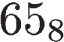 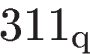 27Запись числа 2310 в некоторой системе счисления выглядит так: . Найдите основание системы счисления q.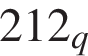 28В системе счисления с некоторым основанием десятичное число 21 записывается в виде 30. Укажите это основание.29Восьмеричное число 77 в некоторой системе счисления записывается как 70. Определите основание системы счисления.30Восьмеричное число 77 в некоторой системе счисления записывается как 53. Определите основание системы счисления.31В какой системе счисления выполняется равенство 12 · 13 = 222? В ответе укажите число – основание системы счисления.32В какой системе счисления выполняется равенство 12 · 13 = 211? В ответе укажите число – основание системы счисления.